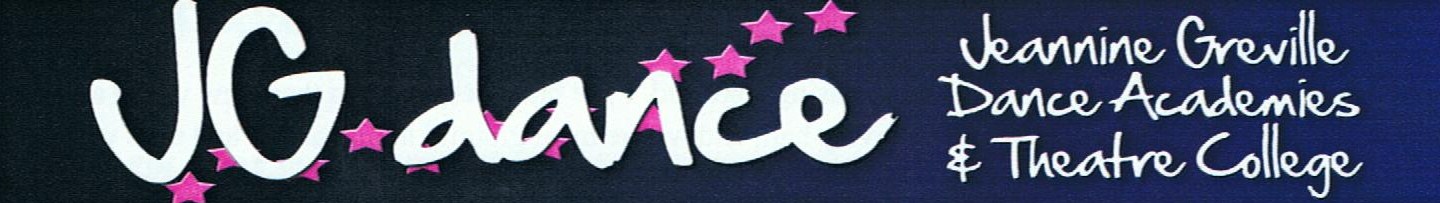 8th OCTOBER 2018Caversham AUDITIONSFor pupils not doing a medal test this time MAIN HALLClass  2(pinks)	4.00 to 4.20pm TAP with Miss KellyClass  2(pinks)	4.20 to 4.40pm ACRO with Miss KellyClass 2(pink)	4.40 to 5.20pm STAGE with Miss KellyNO CLASSES FOR THE OLDER CLASSES ON AUDITION WEEKPupils are encouraged to watch the medal test auditions so they know what to expect when they come to do one.